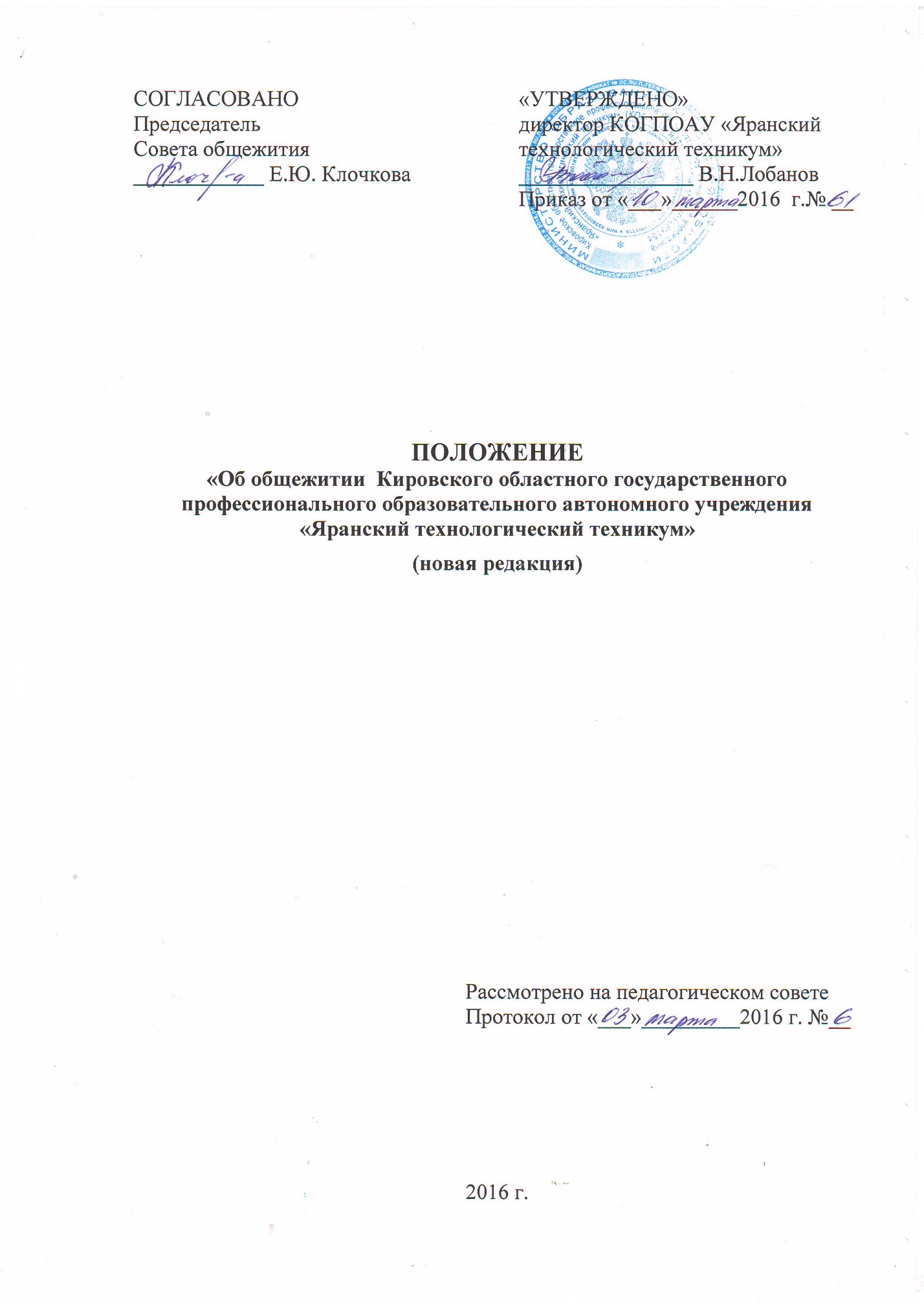 1. Общие положения1.1.  Настоящее  Положение  о  общежитии  Кировского областного государственного профессионального образовательного автономного учреждения   «Яранский технологический техникум»   (далее - Техникум) разработано в соответствии  с Жилищным кодексом Российской Федерации" от 29.12.2004 N 188-ФЗ,  Федеральным законом от 29.12.2012 г. № 273 –ФЗ «Об образовании в Российской Федерации», Федеральным законом от 21.12.1996 N 159-ФЗ "О дополнительных гарантиях по социальной поддержке детей-сирот и детей, оставшихся без попечения родителей", Уставом Техникума.1.2. Общежитие входит в состав Техникума в качестве структурного подразделения и содержится за счет средств областного бюджета, выделяемых Техникуму, платы за пользование общежитием и других внебюджетных средств, поступающих от приносящей доход деятельности.1.3. Настоящим Положением регулируются отношения между обучающимися, абитуриентами и иными лицами по предоставлению мест в общежитии Техникума и выселению из общежития, вопросы управления деятельностью общежития, а также отношения, возникающие в период проживания указанных лиц в общежитии Техникума.1.4. Общежитие располагается по адресу 612260, Кировская область, г.Яранск, ул. Ленина, д. 1 «А» и состоит из  27 жилых блоков (в состав блока входят две жилых комнаты и санузел)  и 9 жилых комнат. Количество мест в общежитии – 179.1.5. Общежитие Техникума предназначено для временного проживания и размещения: - на период обучения иногородних студентов, обучающихся по очной форме обучения; - на период промежуточной и итоговой аттестации и выполнения курсовых проектов и работ студентов, обучающихся по заочной форме обучения; - абитуриентов на период прохождения вступительных испытаний. 1.6. При условии полной обеспеченности местами в студенческом общежитии перечисленных выше категорий, Техникум вправе принять решение о размещении в студенческом общежитии на платной основе: -   обучающихся по программам дополнительного профессионального образования для временного проживания в период их очного обучения; - студентов, обучающихся по очной форме обучения, постоянно проживающих на территории  г.Яранска;- обучающихся других образовательных организаций;- других категорий обучающихся. 1.7. На этажах, предусмотренных для проживания студентов, заселение и временная регистрация посторонних лиц запрещается. Жилые  помещения  в  общежитии не подлежат отчуждению, передаче в аренду  сторонним  организациям,  за исключением передачи таких помещений  с согласия Учредителя (функции и полномочия которого осуществляет департамент образования Кировской области) по договорам найма жилого помещения.1.8. Здание общежития находится на балансе  Техникума.1.9. Предоставление обучающимся мест в общежитии является мерой социальной поддержки обучающихся.1.10. Распределение мест в общежитии производится администрацией техникума.1.11. Общее руководство работой общежития по укреплению и развитию материальной базы, хозяйственной деятельности и эксплуатации общежития, организацией бытового обслуживания проживающих в общежитии осуществляет комендант, назначенный директором Техникума.1.12. В   общежитии   в   соответствии  со строительными   нормами   и  правилами   организуются   комнаты   для самостоятельных  занятий,  комнаты  отдыха, досуга,    интернет-комнаты,   спортивные  комнаты, изолятор,    помещения    для    бытового обслуживания  и  общественного  питания  (буфет с подсобными помещениями,  душевые,  умывальные  комнаты,  постирочные,   и т.д.).Помещения санитарно-бытового назначения выделяются и оснащаются в соответствии   с  санитарными  правилами  устройства,  оборудования  и содержания студенческого общежития.2. Права и обязанностипроживающих в общежитии2.1. Проживающие в общежитии имеют право: проживать  в  закрепленном  жилом помещении (комнате) весь срокобучения в Учреждении при условии соблюдения правил внутреннего распорядка общежития; пользоваться    помещениями   учебного   и   культурно-бытового назначения, оборудованием, инвентарем общежития; вносить  администрации  Учреждения  предложения  о внесении изменений в договор  найма  жилого  помещения  в  общежитии;  переселяться   с  согласия  администрации  общежития  в  другое  жилое помещение общежития;расторгать досрочно договор найма жилого помещения в общежитии по собственной инициативе при условии оплаты Техникуму всех фактически понесенных им расходов. избирать  совет  общежития и быть избранным в его состав; участвовать  через  совет  общежития в решении вопросов улучшения условий проживания обучающихся,  организации  внеучебной  воспитательной работы и досуга, оборудования и оформления жилых помещений и комнат для самостоятельной работы,    распределения    средств,    направляемых    на   улучшение социально-бытовых условий проживания; знакомиться с нормативными актами Техникума; подавать жалобы администрации Техникума на действия работников общежития.2.2. Проживающие в общежитии обязаны: строго  соблюдать  правила  проживания  и  правила  внутреннего распорядка  общежития, техники безопасности, пожарной и общественной безопасности, санитарно-гигиенические правила; бережно  относиться  к  помещениям,  оборудованию  и  инвентарю общежития,  экономно  расходовать электроэнергию и воду,   соблюдать   чистоту   в   жилых  помещениях  и  местах  общего пользования,  ежедневно  производить влажную уборку  в своих жилых помещениях и выносить мусор; при обнаружении неисправностей в жилом помещении немедленно принимать возможные меры к их устранению и сообщать о них коменданту общежития; своевременно,  в  установленном  Учреждением  порядке,  вносить плату за проживание,   коммунальные   услуги   и   за   все  виды  потребляемых дополнительных услуг, предоставляемых по желанию проживающих; выполнять  положения  заключенного с администрацией Учреждения договора найма жилого помещения; соблюдать пропускной режим общежития, порядок пользования пропусками и сдавать дубликат ключа от своего жилого помещения дежурному по общежитию; не устанавливать без разрешения администрации общежития дополнительные электронагревательные приборы; выполнять законные требования работников общежития;   возмещать  причиненный  материальный  ущерб  в  соответствии  с законодательством  Российской  Федерации и заключенным договором найма жилого помещения; при выбытии из общежития сдавать все числящееся за ними оборудование и инвентарь общежития.2.3. Проживающие  в общежитии на добровольной основе привлекаются  советом  общежития  во  внеучебное время к работам  по  самообслуживанию, благоустройству и озеленению территории общежития,   к   проведению   ремонта  занимаемых  ими  жилых  комнат, систематическим  (не  реже  двух  раз  в  месяц)  генеральным  уборкам помещений  общежития и закрепленной территории  с соблюдением правил охраны труда.2.4. За   нарушение   правил  проживания  и  правил  внутреннего распорядка  общежития  к проживающим по представлению администрации общежития или решению совета общежития  могут  быть применены меры общественного, административного воздействия, наложены  дисциплинарные   и   иные   виды  взысканий, предусмотренные  статьей 194 Трудового кодекса Российской Федерации.2.5. Проживающим в  общежитии запрещается : нарушать пропускной режим общежития; проводить в общежитие посторонних лиц; курить в общежитии и на территории вокруг общежития; производить переделку и исправление электропроводки; длительное время хранить в комнатах скоропортящиеся продукты; устраивать игры и создавать шум, мешающий занятиям и отдыху проживающих в студенческом общежитии в часы самоподготовки; с 22.00 до 06.00 часов пользование телевизорами, радиоприемниками, магнитофонами и другими громкоговорящими устройствами допускается лишь при условии уменьшения слышимости до степени, не нарушающей покоя проживающих; взламывать дверные замки, портить мебель, двери, стены коридоров (наклеивать картины, срывать объявления, разного рода информацию и пожарные знаки) и комнат (наклеивать картины, объявления, расписания и т.д.), возводить перегородки, нарушающие эстетический вид комнаты; оставлять мусор в коридорах, на кухнях и других местах общего пользования, выбрасывать мусор в окна; появляться в студенческом общежитии в нетрезвом состоянии, оскорбляющем достоинство граждан, а также хранить и употреблять спиртные напитки; употреблять, хранить и распространять наркотические вещества; использовать в общении нецензурную лексику; заводить комнатных животных; выходить на крышу, подниматься на чердак, стоять и сидеть на подоконниках. 3. Обязанности администрации Техникума3.1. Непосредственное  руководство  хозяйственной деятельностью и эксплуатацией  общежития, организацией быта проживающих, поддержанием  в  нем установленного порядка осуществляется комендантом общежития.В   общежитии   должны   быть  созданы  необходимые  условия  для проживания,  самостоятельных занятий и отдыха обучающихся, а также дляорганизации   внеучебной   работы   и  проведения  культурно-массовой, спортивной и физкультурно-оздоровительной работы.3.2. Администрация Техникума обязана: обеспечить  обучающихся  местами  в  общежитии  в соответствии  с установленными законодательством Российской Федерации, настоящим Положением нормами проживания в общежитии; при  вселении  в общежитие и дальнейшем проживании обучающихся  информировать  их о локальных нормативных правовых актах, регулирующих вопросы проживания в общежитии; содержать   помещения   общежития  в  надлежащем состоянии  в  соответствии  с  установленными  санитарными правилами и нормами; заключать  с  проживающими  и  выполнять  договоры найма жилогопомещения; укомплектовывать общежитие мебелью, оборудованием, постельными  принадлежностями  и другим инвентарем исходя из Примерных норм  оборудования  студенческих общежитий мебелью и другим инвентарем; укомплектовывать  штат общежития  в установленном порядке обслуживающим персоналом; своевременно    проводить    капитальный   и   текущий   ремонт общежития,   инвентаря,   оборудования,   содержать  в надлежащем порядке закрепленную территорию и зеленые насаждения; обеспечить  предоставление проживающим в общежитии необходимых  коммунальных  и иных услуг, помещений для самостоятельных занятий  и проведения культурно-массовых, оздоровительных и спортивных мероприятий; временно  отселять  в  случае острого заболевания проживающих в общежитии в изолятор на основании рекомендации врачей; содействовать   совету   общежития  в  развитии студенческого  самоуправления  по вопросам самообслуживания, улучшения условий труда, быта и отдыха проживающих; осуществлять    мероприятия    по    улучшению    жилищных    и культурно-бытовых   условий  в  студенческом  общежитии,  своевременно принимать меры по реализации предложений проживающих, информировать их о принятых решениях; обеспечивать  необходимый тепловой режим и освещенность во всех помещениях   общежития  в  соответствии  с  санитарными требованиями и правилами охраны труда; обеспечивать проживающих необходимым оборудованием, инвентарем, инструментом  и  материалами  при проведении работ по благоустройству, обслуживанию и уборке помещений общежития и закрепленной территории; обеспечивать  на  территории  общежития соблюдение установленного пропускного режима.4. Обязанности администрации общежития4.1.Комендант общежития  назначается на должность и освобождается  от  нее  директором Учреждения.   4.2. комендант общежития обязан обеспечить: непосредственное     руководство     работой     обслуживающего персонала общежития; вселение  обучающихся  в  общежитие  на основании договора найма жилого помещения в общежитии и паспорта; предоставление    проживающим   необходимого   оборудования   и инвентаря   в  соответствии  с  типовыми  нормами,  производить  смену постельного белья согласно санитарным правилам и нормам; учет  и  доведение  до  директора Учреждения замечаний по содержанию общежития   и  предложений  проживающих  по  улучшению жилищно-бытовых условий; информирование  директора Учреждения о положении дел в общежитии; создание условий для нормальной жизнедеятельности общежития; нормальный   тепловой   режим   и  необходимое  освещение  всех помещений общежития; чистоту и порядок в общежитии и на его территории; проведение  инструктажей и принятие незамедлительных мер к обеспечению соблюдения правил внутреннего распорядка,  техники  безопасности  и  правил  пожарной  безопасности проживающими; совместно с советом общежития проведение  генеральной  уборки  помещений  общежития и закрепленной территории.4.3. Комендант общежития:разрабатывает   должностные   инструкции   для  всех  категорий обслуживающего персонала общежития, находящихся в его подчинении;вносит   предложения    директору Учреждения  по  улучшению  условий проживания в общежитии;совместно  с   советом общежития вносит на рассмотрение  директору Учреждения предложения о поощрении   и   наложении  взысканий  на  проживающих  в  общежитии;принимает  решение  о  переселении проживающих по их просьбе из одной комнаты в другую;вносит предложения о поощрении и применении мер дисциплинарного воздействия к обслуживающему персоналу общежития.4.4. Комендант общежития  совместно  с   советом общежития рассматривает в  установленном порядке разногласия, возникающие между проживающими и обслуживающим персоналом общежития.5. Порядок заселения и выселенияиз общежития5.1. Размещение    обучающихся   производится   с   соблюдением установленных   санитарных   норм   в   соответствии  с  настоящим положением.   В  соответствии с санитарными нормами и правилами жилое помещение (жилая комната) предоставляется из расчета не менее 6 кв. м жилой площади на  одного  проживающего  (п.  1  ст. 105 Жилищного кодекса РФ). 5.2. Вселение в общежитие осуществляется комендантом общежития по утвержденным приказом директора Техникума спискам студентов на основании личного заявления, подписанного директором Техникума (заместителем директора по учебно-воспитательной работе), договора найма жилого помещения и паспорта.5.3. При заселении в общежитие  проживающие должны быть ознакомлены с настоящим Положением, положением о порядке предоставления жилой площади в общежитии Техникума и  Правилами внутреннего распорядка общежития, пройти соответствующий инструктаж по технике безопасности при эксплуатации электробытовых приборов, бытовой радиоаппаратуры, ознакомиться с установленным порядком пользования личными электробытовыми приборами и порядком освобождения мест в общежитии. Инструктаж проводится комендантом  общежития.5.4. Порядок пользования общежитием обучающимися в академических отпусках по медицинским основаниям и в других исключительных случаях определяется Техникумом.5.5. В первую очередь местами в общежитии обеспечиваются, находящиеся на полном государственном обеспечении (дети-сироты и дети, оставшиеся без попечения родителей и лица из их числа); дети-инвалиды, инвалиды I и II групп, инвалиды с детства; лица подвергшиеся воздействию радиации вследствие катастрофы на Чернобыльской АЭС и иных радиационных катастрофах, вследствие ядерных испытаний на Семипалатинском полигоне; инвалиды вследствие военной травмы или заболевания, полученных в период прохождения военной службы и ветераны боевых действий; студенты из числа граждан, проходивших в течение не менее трех лет военную службу по контракту в Вооруженных Силах российской Федерации и другие категории, имеющие права на льготы, установленные законодательством РФ.5.6.  Студенты (включая иностранных граждан), принятые на обучение по договорам с полным возмещением стоимости образования, а также стажеры, слушатели курсов повышения квалификации и других форм профессионального образования могут проживать в общежитии при наличии свободных мест.5.7.  Регистрация проживающих в общежитии Техникума осуществляется в соответствии с «Правилами регистрации и снятия граждан Российской Федерации с регистрационного учета по месту пребывания и по месту жительства в пределах Российской Федерации и перечня должностных лиц, ответственных за регистрацию", утвержденных Постановлением Правительства РФ от 17 июля 1995 г. N 713 (с изменениями и дополнениями).  Должностным лицом, ответственным за регистрацию, является комендант общежития.    5.8. Как  правило,  жилая комната закрепляется за проживающими на весь период обучения в Учреждении. При   невозможности  проживания  в  закрепленной комнате общежитии  вследствие  аварии переселение  проживающих  из  одной комнаты в другую   производится по  решению коменданта с учетом личного мнения проживающего.При наличии уважительных причин, препятствующих проживанию в комнате, администрацией техникума может быть принято решение о переселении проживающего в другую комнату.5.9. Абитуриенты   на   период   сдачи  вступительных  экзаменов размещаются    в    общежитии    в    соответствии с договором найма, который заключается на период сдачи вступительных экзаменов.Абитуриенты,    получившие    неудовлетворительную    оценку   на вступительных  экзаменах, освобождают место в общежитии в течение  трех  дней  со дня объявления результата экзамена, а подавшие апелляцию  -  в  трехдневный  срок  после  подтверждения апелляционной комиссией правильности оценки; абитуриенты, не прошедшие по конкурсу в Учреждение, - в течение трех дней после издания приказа о зачислении.5.10.  Выселение обучающихся из общежития производится в соответствии со статьей 103 Жилищного кодекса РФ при условии прекращения ими учебы (отчисления из Техникума).5.11.     Выселение    производится    по    инициативе    проживающего с уведомлением директора Техникума,    по    инициативе Администрации  или по окончании обучения.5.12.   Выселение по инициативе проживающего производится на основании личного заявления на имя директора Техникума.5.13. По инициативе администрации Техникума:5.13.1. При отчислении из  Техникума, в т.ч. и при отчислении по окончанию срока обучения.При  отчислении  из  Техникума  (в  том  числе  и по его окончанию) проживающие  освобождают  общежитие в трехдневный срок в соответствии  с заключенным договором найма жилого помещения.5.13.2. За нарушение договора найма жилого помещения и Правил внутреннего распорядка студенческого общежития.    5.13.3. За использования жилого помещения не по назначению;5.13.4. За разрушения или повреждения жилого помещения проживающими или другими гражданами, за действия которых они отвечают;5.13.5. За не внесения проживающими платы за жилое помещение в течение более 6 месяцев;5.13.6. За систематического нарушения проживающими прав и законных интересов соседей, которое делает невозможным совместное проживание в одном жилом помещении;5.13.7. За фактическое   отсутствия   проживающих   в   общежитии   месяц   и   более   по неуважительным причинам;5.13.8.За отказ проживающих от регистрации по месту пребывания;5.13.9.За хранение проживающими в общежитии наркотических средств, взрывчатых, химически опасных веществ или огнестрельного оружия;5.13.10. По иным основаниям, установленным действующим законодательством РФ.5.14. Выселение проживающих производится в соответствии с законодательством РФ и оформляется   приказом директора Техникума, в котором указывается основание выселения.5.15. Проживающий обязан в течение трех дней со дня подписания приказа о выселении:сдать имущество общежития;внести плату за проживание и иные виды платежей на момент выселения;освободить комнату проживания от личных вещей (при освобождении жилого помещения проживающий обязан сдать его коменданту в надлежащем состоянии);сдать пропуск и ключ от комнаты коменданту общежития;сняться с регистрационного учета. 5.16. При   выселении   проживающих  из  общежития администрация  Учреждения обязана выдать им обходной лист, который должен подписать комендант общежития.  6.Оплата за проживание в общежитии6.1. Оплата проживания в общежитии определяется в соответствии с Письмом Министерства образования и науки Российской Федерации от 09.08.2013 года № МК-992/09 «О порядке оплаты за проживание в студенческом общежитии».6.2. Оплата проживания в общежитии Техникума осуществляется на основании заключаемого между проживающим и колледжем договора о найме жилого помещения6.3. Плата за проживание в общежитии взимается со всех лиц, проживающих в нем, на условиях, установленных техникумом в соответствии с законодательством РФ.6.4. Плата за проживание в общежитии взимается за все время проживания, исключая летние каникулы, период прохождения производственной практики сроком более  1 месяца.6.5. Расчетным периодом для начисления платы за общежитие считается период с 1-го по 30-е (31-е) число соответствующего месяца включительно (в феврале - по 28-е (29-е) число включительно.6.6. Проживающие в общежитии, в зависимости от размера оплаты стоимости проживания, делятся на следующие категории: иногородние студенты Техникума очной формы обучения, обучающиеся за счет средств областного бюджета, либо за личные средства, абитуриенты – оплата − 20% от стоимости жилищных и  коммунальных услуг;иногородние студенты  и слушатели заочной и вечерней формы обучения других образовательных учреждений – оплата 100% от стоимости жилищных и  коммунальных услуг;иногородние студенты заочной формы обучения  − 100% от стоимости жилищных и коммунальных услуг;слушатели курсов повышения квалификации, переподготовки и иные обучающиеся за личные средства – 100%.6.7. Стоимость проживания в общежитии рассчитывается на каждого проживающего на основании установленных государственных тарифов на жилищные и коммунальные услуги. Стоимость проживания в общежитии изменяется в связи с изменением государственных тарифов на жилищные и коммунальные услуги.6.8. Техникум    вправе  оказывать  проживающим в общежитии  с их согласия дополнительные (платные) услуги.  Прейскурант цен на предоставляемые дополнительные услуги разрабатывается администрацией Техникума с учетом утвержденных в Техникуме калькуляций на каждый вид услуг,  утверждается директором колледжа.Услуги предоставляемые за дополнительную плату: пользование установленными в комнатах дополнительными электроприборами; иные услуги.6.9. Проживающие в общежитии Техникума, оплачивают стоимость проживания не позднее 10-го числа текущего месяца. 6.10. Внесение платы за проживание в общежитии производится  с использованием контрольно-кассовой техники и выдачей кассового чека (квитанции) после произведенной оплаты.6.11. Обязанность контроля за своевременностью внесения платы за общежитие возлагается на коменданта общежития.  6.12. За несвоевременное внесение платы за проживание в соответствии с законодательством РФ  Техникум имеет право расторгнуть договор найма жилого помещения и обратиться  для взыскания задолженности в суд.6.13. Студенты и слушатели заочной и вечерней формы обучения, временно проживающие в общежитии колледжа, оплачивают проживание в общежитии колледжа в течение суток с момента получения договора.6.14. Оплата временного проживания в комнатах общежития – посуточная, определяемая на основании прейскуранта услуг (калькуляции расходов), утверждаемым директором колледжа. 6.15. При оформлении на временное размещение (проживание), гражданин предъявляет паспорт или иной документ, оформленный в установленном порядке и подтверждающий его личность.6.16. От оплаты за проживание в общежитии Техникума освобождаются студенты, находящиеся на полном государственном обеспечении (дети-сироты и дети, оставшиеся без попечения родителей и лица из их числа); дети-инвалиды, инвалиды I и II групп, инвалиды с детства; лица подвергшиеся воздействию радиации вследствие катастрофы на Чернобыльской АЭС и иных радиационных катастрофах, вследствие ядерных испытаний на Семипалатинском полигоне; инвалиды вследствие военной травмы или заболевания, полученных в период прохождения военной службы и ветераны боевых действий; студенты из числа граждан, проходивших в течение не менее трех лет военную службу по контракту в Вооруженных Силах российской Федерации.7. Порядок прохода в общежитие7.1. Проживающим в общежитии Техникума выдаются пропуска установленного образца на право входа в общежитие. Категорически запрещается передача пропуска другим лицам. За передачу пропуска проживающие несут дисциплинарную ответственность, предусмотренную настоящими Положением.7.2. При проходе в общежитие: лица, проживающие в общежитии, предъявляют пропуск;   лица, не работающие и не обучающиеся в  техникуме, оставляют на вахте общежития документ, удостоверяющий их личность, в специальном журнале вахты общежития записываются сведения о приглашенных.7.3. Вынос крупногабаритных вещей из общежития разрешается только при наличии материального пропуска, выданного комендантом общежития.  7.4. Ответственность за своевременный уход приглашенных и соблюдение Правил внутреннего распорядка общежития несет приглашающий.7.5. Родственники проживающих  могут находиться в общежитии во время, отведенное администрацией общежития.7.6. Лицам, выселенным из общежития, проход в общежитие не допускается.8.  Общественные органы студентов управления  общежитием 8.1.  Совет общежития в своей работе руководствуется, настоящим Положением, Положением о порядке предоставления жилой площади в общежитии Техникума, Правилами внутреннего распорядка общежития, Уставом Техникума, законодательством РФ.  8.2.  Представители совета общежития могут входить в состав представительного органа Техникума.8.3.  Совет общежития состоит из лиц, избранных на общем собрании общежития.8.4. Совет общежития:координирует деятельность старост комнат; организует работу по самообслуживанию общежития;привлекает в добровольном порядке проживающих к выполнению общественно-полезных работ в общежитии (уборка и ремонт жилых комнат, мелкий ремонт мебели) и на прилегающей территории;помогает администрации общежития в организации контроля за сохранностью материальных ценностей, закрепленных за проживающими;представляет интересы проживающих; организует проведение культурно-массовой работы.8.5.  Совет общежития совместно с администрацией Техникума разрабатывает и в пределах своих полномочий осуществляет мероприятия по приему проживающими на сохранность жилых помещений, оборудования и мебели, и закреплению за ними жилых комнат на период действия договора найма жилого помещения в общежитии.8.6.  С советом общежития должны в обязательном порядке согласовываться следующие вопросы:переселение проживающих из одного жилого помещения общежития в другое;меры поощрения и дисциплинарного взыскания, применяемые к проживающим;план внеучебных мероприятий в общежитии;и иные вопросы, если об этом будет прямо указано в нормативном акте техникума.8.7.  В каждом жилом помещении (в комнате, блоке) общежития избирается староста.   Староста жилого помещения (комнаты, блока) в своей работе руководствуется нормативными актами техникума, Правилами внутреннего распорядка в   общежитии и настоящим Положением, а также решениями совета общежития и администрации Техникума.8.8. Староста жилого помещения:следит за бережным отношением проживающих к находящемуся в комнате (на этаже) имуществу;следит за содержанием комнаты (этажа) в чистоте и порядке. 9. Поощрение и ответственность проживающих9.1.   За активное  участие в жизнедеятельности  общежития,  проведение социально значимых инициатив проживающие могут быть поощрены:объявлением благодарности; награждением почетной грамотой; награждением ценным подарком и др.9.2.   Проживающие за порчу имущества могут быть привлечены к имущественной ответственности в соответствии с действующим законодательством РФ. Администрация не несет ответственности за сохранность личного имущества проживающего, если оно не было помещено в камеру хранения общежития.9.3.  За нарушение данного Положения, Правил внутреннего распорядка в общежитии директором техникума к проживающим по представлению коменданта общежития или совета общежития могут быть применены следующие меры дисциплинарной ответственности:замечание;выговор.9.4.  При обнаружении нарушения Правил внутреннего распорядка с проживающего в течение трех дней должно быть потребовано письменное объяснение. В случае отказа об этом должна быть  сделана отметка  с  подтверждением двух   свидетелей. 9.5.  Мера ответственности должна быть применена в течение 30 дней после совершения нарушения Правил внутреннего распорядка общежития, настоящего Положения и договора найма жилого помещения.9.6.   Если по истечении 6 месяцев к проживающему не применялись повторные меры дисциплинарной ответственности, он считается не привлекавшимся к ответственности.10. Воспитательная и культурно-массовая работа в общежитии10.1. Организация и проведение воспитательной и культурно-массовой работы с проживающими в общежитии возлагается на воспитателей общежития.  Воспитателями назначаются лица, имеющие педагогическое образование или практический опыт педагогической работы.10.2. Воспитатель обязан:10.2.1. Организовать свою работу во взаимодействии с Советом общежития.10.2.2. Осуществлять контроль за созданием в общежитии надлежащих условий для учебы и отдыха проживающих.10.2.3. Организовывать работу по самообслуживанию.10.2.4. Обеспечивать соблюдение требований охраны труда, техники безопасности; участие в общественно-полезном труде.10.2.5. Изучать индивидуальные особенности, интересы и склонность обучающихся, проживающих в общежитии, с целью проведения профилактической работы (с группой или индивидуально).10.2.6. Способствовать повышению морального, образовательного и культурного уровня проживающих в общежитии.10.2.7. Пропагандировать здоровый образ жизни.10.2.8. Организовать культурно-массовую работу с обучающимися, проживающими в общежитии.10.3. Воспитатель отчитывается о проводимой работе перед заместителем директора по учебно-воспитательной